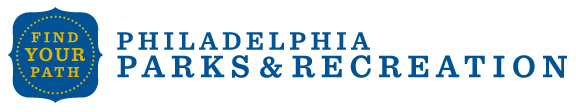 CAROUSEL HOUSEC/O Gustine Recreation Center4868 Ridge AvenuePHILADELPHIA, PA  19129PHONE: 215-685-0160, 61 or 62, FAX: 215-581-2945EMAIL: CAROUSELPA@GMAIL.COMwww.carouselhousepa.comFALL-WINTER PROGRAM SCHEDULE 2021-2022	The Carousel House will be offering exciting and fun programs for people with disabilities 16 years of age and older.  Programming will be held at Gustine Recreation Center, 4868 Ridge Avenue, Philadelphia, PA 19129.Stuart Greenberg Special Population Basketball League	Special Population Basketball will be held on Monday evenings beginning October 18th from 6:15-8:30 p.m.   The “B” division will start on October 18th and the “A” division will begin on October 25th.  Each division will practice and have games every other week (each division will be given their schedule on the first day of pratice).  The program will conclude the last week in February.  All participants must be at least 16 years of age or older and must have an understanding of basketball. All new participants will play in the “B” division (and if deemed an "A" player will move to the “A” division). There is no fee for the program and all new participants will be provided a basketball jersey. Please note: If you were registered for the 2019-20 season and did not play in at least 50% of the scheduled games, you will not be eligible to play this season. Due to the limited spots available, registration will only be accepted until we fill, after that time registrants will be placed on a waiting list.Ceramics 	Ceramic classes will be held on Thursday evenings from 7:15  -8:15 p.m. starting October 14th and will conclude May 26th. The fee for the entire program is $300.00 per person (supplies included).  Class size is limited to 12 students.Music Lessons	Tuesday evenings bring the beautiful sounds of music and singing to Carousel House.  Through the Settlement Music School, we are able to offer superior lessons in singing and rhythm instruments. The program will be held on Tuesday evenings from 7:00-8:00 p.m. and will begin October 12th and end May 24th. The fee will be $100.00 per person. Class size is limited to 20 students.Arts & Crafts Classes	Classes will be held on Thursday evenings from 6:00-7:00 p.m. beginning October 14th  and will end May 26th.  The fee for the entire program will be $150.00 per person (supplies included).  Class size is limited to 20 students.	-------------------------------------------------------------------------------Registration ProcedureIf you are interested in any of the above programs, please fill out the attached form and submit payment. Registration is on a first come first served basis. Please note the limited class sizes. Submit the registration form and payment (check or money order) to:	Carousel House	C/O Gustine Recreation Center4868 Ridge Avenue	Philadelphia, PA 19129If you have any questions, please do not hesitate to contact Erica Young-Carter or Terri Thomas at 215-685-0160, 0161 or 0162.	If schools are closed or close early due to inclement weather all programming for that day will be canceled.CAROUSEL HOUSE PROGRAMS 2021 – 2022NAME: ___________________________________________BIRTH DATE: _________________GROUP HOME OR AGENCY (if applicable): __________________________________________ADDRESS: ____________________________________________________________________CITY: __________________________________ STATE: __________ ZIP: _________________PHONE:  (HOME): __________________________ (WORK): ____________________________PHONE (CELL): _______________________________ Email: ___________________________EMERGENCY CONTACT: ________________________________________________________RELATIONSHIP: _____________________________ PHONE: ___________________________PARATRANSIT SERVICE: _________YES  _____________NOPARATRANSIT I.D. # (if applicable): ________________________________________________WHEELCHAIR: ______________ YES ____________NOMEDIA RELEASEI hereby grant permission to record my child's/ward's likeness and/or voice for use by television, films, radio or printed media to further the aims of Philadelphia Parks & Recreation in related campaigns and magazine articles, booklets, posters and in any other ways they may see fit._____________________________________________________________________________ Participant signature (Parent or Guardian if participant is a minor)                            Date                                                               CHECK THE BOXES BELOW FOR THE PROGRAMS THAT YOU ARE INTERESTED IN: [      ]		SPECIAL POPULATION BASKETBALL – MONDAYS 6:15-8:30 p.m.[      ]		MUSIC - TUESDAYS	  7-8 p.m. - FEE $100.00[      ]		ARTS & CRAFTS - THURSDAYS  6-7 p.m. - FEE $150.00 [      ]		CERAMICS - THURSDAYS   7:15-8:15 p.m. - FEE $300.00.AMOUNT PAID: ______________DATE RECEIVED: _____________CAROUSEL HOUSE STAFF INITIALS: _______________